Publicado en Madrid el 05/06/2020 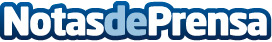 El sector financiero tradicional reacciona ante la llegada del Digital BankingLa banca tradicional ha buscado su razón de ser para sobrevivir y convivir con la Digital Banking. Nuevos métodos de trabajos y servicios que impulsan y fomentan la rentabilidad, competencia y un mejor servicio al cliente. Uno de los retos prioritarios del sector pasa por desarrollar una estrategia adecuada colaborativa con las grandes empresas tecnológicas que han entrado en el nuevo escenario financieroDatos de contacto:En Ke Medio Broadcasting912792470Nota de prensa publicada en: https://www.notasdeprensa.es/el-sector-financiero-tradicional-reacciona Categorias: Franquicias Finanzas Marketing Software Ciberseguridad Seguros Recursos humanos http://www.notasdeprensa.es